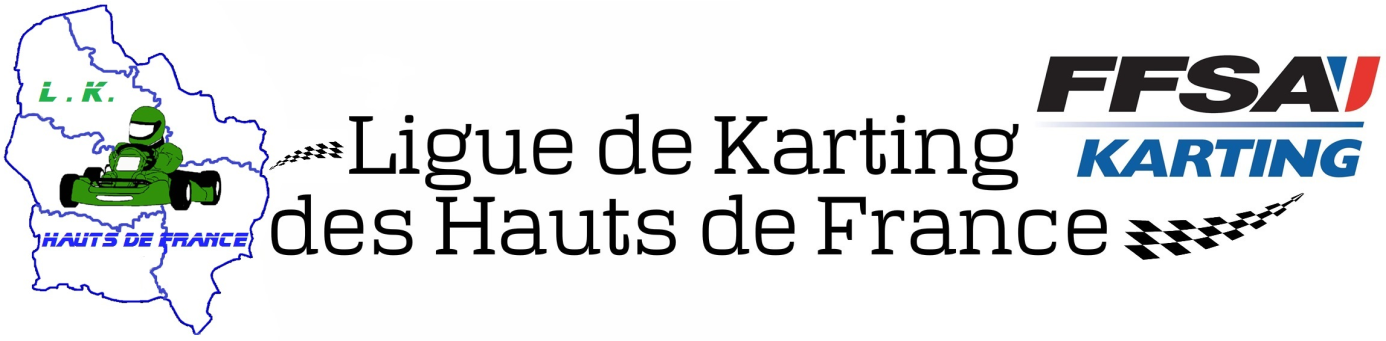 KAMPIOENSCHAP 2024 - INSCHRIJVINGSFORMULIER                                                     WEDSTRIJD PER WEDSTRIJD . Ten laatste 8 dagen ervoor opsturen !Overeenkomstig de besluiten van de vergadering van het Uitvoerend Comité van 2 december 2023Elke rubriek correct invullen  en vink elke aanvraag aan                                  * Transponder - Oude support   ** Transponder – Nieuwe support                                                                        1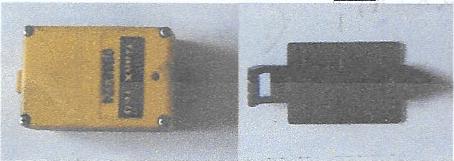 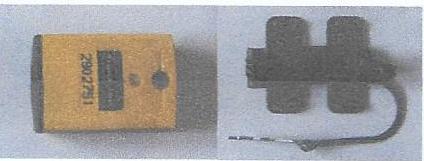 Indien u per bankoverschrijving betaalt, vermeld dan de gegevens van de afzender EN voeg een bewijs van de overschrijving bij: ………………………………………………………………………………………………………….② TARIEF EN RESERVATIE VAN "SLICK" BANDEN 2024Uittreksel uit het speciale voor het kampioenschap van de Hauts de France :Ongeacht het type inschrijving voor het kampioenschap (volledig of race/race), worden de banden geleverd door de Liga. Piloten mogen slechts één set banden (2AV, 2AR) voor elk evenement hebben.  Deelnemers die niet willen investeren in een set banden voor elk evenement, mogen hun set banden van het vorige evenement behouden. Ze moeten dit bij hun inschrijving melden.Indien u per bankoverschrijving betaalt, vermeld dan de gegevens van de afzender EN voeg een bewijs van de overschrijving bij:: ………………………………………………………………………………………………………….③ KALENDER VAN HET KAMPIOENSCHAP 2024PILOOTVOOGD / OUDER     (Verplicht indien minderjarig)NAAMVOORNAAMADRESLICENTIENUMMER 2024LICENTIECODEGEBOORTEDATUMCLUB / ASKDEELNEMERBONDSCATEGORIE ⃝ Mini 60   ⃝  Nationale  ⃝  KZ2                ⃝  KZ2 Master     ⃝ KZ2 Gentleman                                ⃝ Open Rotax       ⃝ Open Super Shifter      ⃝ Mini 60   ⃝  Nationale  ⃝  KZ2                ⃝  KZ2 Master     ⃝ KZ2 Gentleman                                ⃝ Open Rotax       ⃝ Open Super Shifter      MERKBEKER CATEGORIE⃝ X30 J    ⃝ X30     ⃝ DD2     ⃝ DD2 Master*   ⃝   KA100* indien er minder dan 6 ingeschreven zijn voor deze categorie, zal er slechts één klassement zijn met de overeenkomstige «jonge » categorie.⃝ X30 J    ⃝ X30     ⃝ DD2     ⃝ DD2 Master*   ⃝   KA100* indien er minder dan 6 ingeschreven zijn voor deze categorie, zal er slechts één klassement zijn met de overeenkomstige «jonge » categorie.Gewenst wedstrijdnummerKZ2 : 1 tot 99, KZ2 M : 100 tot 149, KZ2 G :150 tot 199, Nationale : 400 tot 499, Mini 60 : 500 tot 599, Open ROTAX: 600 tot 649, Open Supershifter : 650 tot 699, DD2 : 700 tot 749, DD2 M : 750 tot 799 , X30J : 800 tot 849, X30 : 850 tot 899                                                          N° …………………………………………………KZ2 : 1 tot 99, KZ2 M : 100 tot 149, KZ2 G :150 tot 199, Nationale : 400 tot 499, Mini 60 : 500 tot 599, Open ROTAX: 600 tot 649, Open Supershifter : 650 tot 699, DD2 : 700 tot 749, DD2 M : 750 tot 799 , X30J : 800 tot 849, X30 : 850 tot 899                                                          N° …………………………………………………GSMVast telefoonnummerTRANSPONDERKeuze 1     ⃝  PersoonlijkNummer →  ………………………TRANSPONDERKeuze 2     ⃝  Ligue  Huur per wedstrijdweekend: 10€                    ⃝    Oude support*⃝    Nieuwe support**⃝    Geen supportREGLEMENT 1 : « HUUR VAN TRANSPONDER LIGUE INBEGREPEN IN  DE VERBINTENIS HIERONDER»REGLEMENT 1 : « HUUR VAN TRANSPONDER LIGUE INBEGREPEN IN  DE VERBINTENIS HIERONDER»REGLEMENT 1 : « HUUR VAN TRANSPONDER LIGUE INBEGREPEN IN  DE VERBINTENIS HIERONDER»Circuit:………………………….Datum: …………⃝ Mini 60⃝ Andere Categorieën⃝            Met licentie Hauts de France            -Cheque (1)            -Bankoverschrijving (2)            -Contante betaling (3)⃝            Met licentie Hauts de France            -Cheque (1)            -Bankoverschrijving (2)            -Contante betaling (3)105€Met transponder            115€135€‘Met transponder       145€⃝         Zonder licentie Hauts de France             (licentie andere club)            -Cheque (1)            -Bankoverschrijving (2)            -Contante betaling (3)⃝         Zonder licentie Hauts de France             (licentie andere club)            -Cheque (1)            -Bankoverschrijving (2)            -Contante betaling (3)105€Met transponder  115€ 145€Met transponder    155€ REGLEMENT  : «  INSCHRIJVING WEDSTRIJD  / WEDSTRIJD met of zonder transponder  »Per :(1)  Cheque(s)  ten gunste van «Ligue de Karting des Hauts de France»(2)  Bankoverschrijving « Identificatie IBAN FR76 1627 5005 2008 0002 3727 019             (het betalingsbewijs van de overschrijving bij het inschrijvingsformulier voegen)  In één keer te betalen, samen met de banden.  (3)  Contante betaling ter plaatste te betalen op het secretariaat van de Ligue tijdens de wedstrijd                                 ⃝ Mini 60         VEGA  CADETTI⃝        1X  158 €⃝ Behoudt de 4 banden van de race van ………………⃝  Nationale en X30J   VEGA SL4⃝	  1X  205 €⃝ Behoudt de 4 banden van de race van⃝ KZ2,  M en G LECONT LOH              ⃝	  1X 212 €⃝ Behoudt de 4 banden van de race van ……………………..⃝ Open « Rotax » MOJO D5             ⃝	  1X  229 €⃝ Behoudt de 4 banden van de race van ……………………..⃝ Open « Super shifter »  KOMET K3M⃝	  1X  210 €⃝ Behoudt de 4 banden van de race van ……………………..⃝  X30                 KOMET K3M⃝	  1X  210 €⃝ Behoudt de 4 banden van de race van …………………….⃝ KA100              KOMET K3H⃝	  1X  205 €⃝ Behoudt de 4 banden van de race van …………………….⃝ DD2                     MOJO D5       ⃝	  1X  229 €⃝ Behoudt de 4 banden van de race van …………………….BETALING: « BANDEN »                                                                                    Per :Cheque(s) ten gunste van « Ligue de Karting des Hauts de France »Of bankoverschrijving « Identificatie IBAN FR76 1627 5005 2008 0002 3727 019 (het bewijs van de overschrijving bij het inschrijvingsformulier voegen) Te betalen in één enkele overschrijving samen met de inschrijving. Of contante betaling (cash) ter plaatste te betalen op het secretariaat van de Ligue tijdens de wedstrijd Dit document moet, samen met de betaling, uiterlijk 8 dagen voor het evenement in het bezit zijn van de wedstrijdsecretaris. Er zullen dit jaar geen last-minute inschrijvingen zijn !!!! Postadres :       Ligue de Karting des Hauts de France                          Chez M. Leferme Jean Pierre                          8 Rue de Beauvoisis                          F - 02690 ESSIGNY LE GRAND                          FranceE-mailadres :    jeanpierre.leferme@yahoo.frVERZOEK OM BEWIJS VAN BETALING	• CERTIFICAAT VOOR DEELNAME    : Hier aankruisen → ⃝                               • CERTIFICAAT VOOR BANDEN : Hier aankruisen  → ⃝                                                                                                                                                                     • CERTIFICAAT OP NAAM VAN: ..............................................................................                           ....................................................................................................................................                         •  CERTIFICAAT OP TE HALEN BIJ HET SECRETARIAATCircuitsDatumDOUVRIN  9 / 10 MaartOSTRICOURT                     24  MaartANNEVILLE                    20 / 21 AprilABBEVILLE28 / 29 September        OSTRICOURT19 / 20 Oktober     